<Commission>{AFET}Výbor pro zahraniční věci</Commission><RefProc>2017/2012(INI)</RefProc><Date>{23/01/2018}23.1.2018</Date><TitreType>STANOVISKO</TitreType><CommissionResp>Výboru pro zahraniční věci</CommissionResp><CommissionInt>pro Výbor pro rozvoj a Výbor pro práva žen a rovnost pohlaví</CommissionInt><Titre>k provádění společného pracovního dokumentu útvarů (SWD(2015)0182) – Rovnost žen a mužů a posílení postavení žen: proměna života dívek a žen prostřednictvím vnějších vztahů EU (2016–2020)</Titre><DocRef>(2017/2012(INI))</DocRef>Zpravodajka: <Depute>Beatriz Becerra Basterrechea</Depute>PA_NonLegNÁVRHYVýbor pro zahraniční věci vyzývá Výbor pro rozvoj a Výbor pro práva žen a rovnost pohlaví jako věcně příslušný výbor, aby do svého návrhu usnesení začlenil tyto návrhy:–	s ohledem na Úmluvu Rady Evropy z roku 2011 o prevenci a potírání násilí vůči ženám a domácího násilí,A.	vzhledem k tomu, že veškerá vnější činnost Evropské unie by měla přispívat k naplňování lidských práv zakotvených ve Všeobecné deklaraci lidských práv a v dalších mezinárodních nástrojích v oblasti lidských práv a měla by být vodítkem v celé rozvojové spolupráci a programování ve všech odvětvích a všech fázích programovacího procesu;B.	vzhledem k tomu, že pátý z cílů udržitelného rozvoje uvádí, že genderová rovnost a posílení postavení všech žen a dívek nejsou jen základním lidským právem, ale nezbytným základem pro mírový, prosperující a udržitelný svět; vzhledem k tomu, že zajištění rovného přístupu žen a dívek ke vzdělání, zdravotní péči a důstojné práci a zastoupení v politických a hospodářských rozhodovacích procesech bude podnětem pro udržitelná hospodářství a přínosem pro společnosti a lidstvo obecně; vzhledem k tomu, že pro EU a její členské státy by mělo být prioritou zaručit ženám právo na přístup k důstojnému příjmu, půdě, dědictví a přírodním zdrojům, což jsou hlavní faktory jejich nezávislosti; vzhledem k tomu, že posílení hospodářského postavení žen musí hrát zásadní úlohu v akčním plánu pro rovnost žen a mužů;C.	vzhledem k tomu, že rok 2018 je rokem 70. výročí přijetí Všeobecné deklarace lidských práv a že zásada rovnosti je jádrem pohledu na lidská práva ze strany Charty OSN z roku 1945, která uvádí, že lidská práva a základní svobody by měly platit pro všechny lidi „bez diskriminace na základě rasy, pohlaví, jazyka nebo náboženství“;D.	vzhledem k tomu, že ve svém usnesení ze dne 3. října 2017 o řešení zmenšujícího se prostoru pro občanskou společnost v rozvojových zemích Parlament poukazuje na velký význam rovnosti žen a mužů a posílení postavení žen v rámci vnějších vztahů EU;E.	vzhledem k tomu, že Úmluva o právech dítěte, kterou podepsalo 195 zemí, je právně závazná a je klíčovým nástrojem k řešení zranitelnosti dívek a zvláštní ochrany a péče, kterou potřebují;F.	vzhledem k tomu, že rovnost žen a mužů je jednou ze společných hodnot, na nichž je založena evropská politika sousedství, ačkoli v této záležitosti chybí jasné cíle a konkrétní akční body; vzhledem k tomu, že míra politické účasti a zastoupení žen v sousedních zemích EU je nízká;G.	vzhledem k tomu, že pro posílení práv žen a dívek je důležité zapojení mužů a chlapců do zlepšování genderové rovnosti;H.	vzhledem k tomu, že ratifikace a účinné provedení Istanbulské úmluvy všemi zeměmi, včetně členských států EU, musí být v příštích letech považováno za prioritu s ohledem na jejich význam pro lepší uplatňování politik genderové rovnosti;1.	domnívá se, že z hlediska lidských práv dokázal akční plán pro rovnost žen a mužů (GAP II) již v prvním roce účinně posílit koordinaci a soudržnost EU, přičemž jeho prvořadým cílem je podporovat pokrok EU a jejích 28 členských států při dosahování cílů Agendy 2030 a cílů, jež jsou stanoveny v Úmluvě o odstranění všech forem diskriminace žen (CEDAW), Pekingské akční platformě a Káhirském akčním programu;2.	konstatuje, že využívání nejmodernějších metod politického výzkumu a spolehlivých údajů má zásadní význam při budování povědomí o rovnosti žen a mužů a posílení postavení žen, aby bylo možné rozvíjet politiky a strategie, které zvýší schopnost Unie dosáhnout toho, aby byla genderová rovnost každodenní realitou; vyzývá proto ESVČ a Komisi, aby věnovaly zvláštní pozornost dosažení cíle, jímž je zajistit nezávislé hodnocení provádění opatření uvedených v příloze 1 akčního plánu GAP II;3.	zdůrazňuje, že v zájmu plného dosažení rovnosti žen a mužů je třeba využít možností, které nám dává digitální věk; konstatuje, že za účelem posílení postavení žen z politického a hospodářského hlediska a překonání digitální propasti mezi ženami a muži je třeba poskytnout přístup k digitálnímu vzdělávání na místní úrovni; konstatuje, že přístup k internetu a schopnost používat IKT umožňuje ženám a dívkám získat informace o jejich právech a zapojit se do moderní společnosti rovnoprávně s muži, což naopak posiluje ekonomiku a celkově zlepšuje životní podmínky;4.	konstatuje, že ženy a muži jsou odlišně postiženi nestabilní situací, pokud jde o porušování lidských práv, přístup ke spravedlnosti, extrémní chudobu a diskriminační politiky/režimy, a že genderové role a vztahy jsou důležité pro pochopení příležitostí a překážek v oblasti budování státu; zdůrazňuje, že akční plán GAP II by měl obecněji začlenit rovnost žen a mužů do celého spektra lidských práv a do souvislostí a postupů řádné správy;5.	připomíná, že úloha delegací EU se zvýšila přijetím Lisabonské smlouvy a že delegace nyní hrají při provádění akčního plánu GAP II ústřední úlohu; konstatuje, že se jedná o první kontaktní místo pro koordinaci úsilí EU s mezinárodními partnery v dané zemi, a zdůrazňuje požadavek, aby delegace zajistily provádění politik, zejména pokud jde o začleňování, ochranu a prosazování rovnosti žen a mužů; vítá jmenování kontaktních osob pro otázky rovnosti žen a mužů v delegacích a požaduje řádné přidělení pracovní doby, jelikož úkoly týkající se otázek rovnosti žen a mužů jsou k jejich hlavním či jiným povinnostem doplňkové; konstatuje, že je nezbytné, aby delegace a kontaktní osoby pro otázky rovnosti žen a mužů důkladně pochopily genderový kontext s cílem přispět k formulování cílů, programů, projektů a dialogu v rámci strategie země a o jejich provádění; vyzývá vysokou představitelku, místopředsedkyni Komise a ESVČ, aby vypracovaly jasné operační pokyny, pokud jde o úlohu kontaktních osob pro otázky rovnosti žen a mužů v delegacích, aby tyto osoby mohly skutečně plnit funkci poradců pro lidská práva a měly možnost vykonávat svou činnost účinně;6.	vyjadřuje politování nad tím, že podle nejnovějších statistik ESVČ tvoří ženy pouze pětinu vedoucích delegací EU, což je méně než základní podíl žen coby vedoucích misí EU v roce 2014; vyjadřuje dále politování nad skutečností, že pouze jeden ze sedmi zvláštních zástupců EU je žena; zdůrazňuje rovněž, že ženy představují pouze přibližně 25 % zaměstnanců v civilních misích SBOP a že nejsou k dispozici komplexní statistiky ohledně účasti žen na vojenských misích a operacích SBOP; vyzývá EU, aby podporovala větší zapojení žen do procesů budování a udržování míru a do vojenských i civilních misí EU pro řešení krizí; vyzývá ESVČ a Radu, aby šly příkladem a přijaly okamžitá nápravná opatření s cílem zvýšit účast žen v zahraničních misích a aby je více jmenovaly na vedoucí a významné pozice v EU a zejména v delegacích EU;7.	lituje, že podle zprávy ESVČ z listopadu 2016 poskytuje jen několik málo misí SBOP EU školení týkající se sexuálního nebo genderového obtěžování, a konstatuje, že v roce 2015 nebyl ze strany misí SBOP nahlášen žádný případ sexuálního nebo genderového obtěžování, zneužívání či násilí; poukazuje na to, že vůči případům sexuálního nebo genderového obtěžování je důležité uplatňovat politiku nulové tolerance a že je třeba podpořit institucionální struktury zaměřené na předcházení sexuálního či genderového násilí; vyzývá ESVČ a její členské státy, aby podporovaly veškeré úsilí zaměřené na boj proti sexuálnímu či genderovému násilí při mezinárodních operacích k udržení míru a aby zajistily účinnou ochranu oznamovatelů a obětí;8.	žádá všechny instituce a politické aktéry zapojené do rozvíjení vnější činnosti EU, aby v zájmu zajištění zvláštní ochrany dětí a péče o ně považovali dodržování Úmluvy o právech dítěte, jejích protokolů a příslušných mezinárodních smluv za prioritu; poukazuje na význam plné ratifikace Úmluvy o právech dítěte, která by se měla stát první univerzálně ratifikovanou úmluvou OSN o lidských právech; vyzývá k podpoře lidských práv dívek a posílení jejich postavení, přičemž uznává, že posílení jejich postavení vyžaduje aktivní a rovnocennou účast dívek na rozhodovacích postupech; zdůrazňuje, že tyto body by měly být považovány za hlavní prvky provádění akčního plánu GAP II; vyzývá rovněž k dodržování Úmluvy o právech osob se zdravotním postižením a jejích protokolů s cílem chránit práva žen a dívek se zdravotním postižením; připomíná, že dívky z řad migrantů, zvláště pokud nemají doprovod, jsou zranitelné a potřebují ochranu v souladu s ustanoveními mezinárodního práva; vyjadřuje obavy ohledně znepokojivého nárůstu počtu nezaregistrovaných dětí narozených mimo zemi původu svých rodičů, což se týká významného počtu dívek;9.	upozorňuje na význam osvěty v oblasti reprodukčního zdraví mezi ženami a dívkami a připomíná, že toto vzdělávání posiluje postavení žen a napomáhá prevenci sexuálně přenosných nemocí; zdůrazňuje, že je důležité nepřetržitě plnit závazek EU posilovat fyzickou a psychickou integritu dívek a žen; zdůrazňuje, že politika EU v oblasti lidských práv a rovnosti žen a mužů může být věrohodná pouze tehdy, pokud existuje soudržnost mezi vnitřní a vnější politikou; důrazně odsuzuje opětovné zavedení a rozšíření politiky zvané „Global Gag Rule“ a její dopad na globální zdravotní péči a související práva žen a dívek; znovu vyzývá EU, aby spolu se svými členskými státy zaplnila mezeru ve financování, která vznikla v oblasti sexuálního a reprodukčního zdraví a souvisejících práv a aby k tomu využila finanční prostředky EU určené na rozvoj; konstatuje, že cílem akčního plánu GAP II je posílení postavení žen tak, aby získaly kontrolu nad svým sexuálním a reprodukčním životem; vyzývá ESVČ a Komisi, aby směřovaly své úsilí vůči všem třetím zemím, které nadále považují potrat za jakýchkoli okolností za nezákonný; vyzývá znovu Komisi, aby aktivně informovala své humanitární partnery, že politika Komise stanoví, že v případech, kdy těhotenství ohrožuje život ženy či dívky nebo způsobuje nesnesitelné utrpení, může mezinárodní humanitární právo nebo mezinárodní předpisy v oblasti lidských práv odůvodnit poskytnutí bezpečného potratu;10.	zdůrazňuje, že EU a její členské státy musí bojovat proti veškerému násilí páchanému na ženách, ať už fyzickému, psychickému, sociálnímu či finančnímu, a jejich prioritou by měl být přístup ke vzdělání a boj proti všem genderovým stereotypům u dívek a chlapců od nejútlejšího věku; vítá víceletou globální iniciativu Spotlight, kterou zahájily EU a OSN a která je zaměřena na odstranění všech forem násilí páchaného na ženách a dívkách, neboť na toto téma soustřeďuje pozornost a klade jej do centra úsilí o dosažení rovnosti žen a mužů a posílení postavení žen v souladu s Agendou pro udržitelný rozvoj 2030; vyzývá k účinnému provádění této iniciativy;11.	konstatuje, že posílení postavení žen a dívek je jedním ze stanovených cílů vnější činnosti EU v rámci globální strategie pro společnou zahraniční a bezpečnostní politiku; konstatuje, že úloha žen při mírových jednáních a mediaci, jak ji zohledňuje akční plán GAP II, není dostatečná; poukazuje na významnou úlohu žen, pokud jde o prosazování dialogu a budování důvěry, budování koalicí ve prospěch míru a přinášení různých pohledů na to, co znamená mír a bezpečnost, zejména při předcházení konfliktům, řešení konfliktů a při obnově po skončení konfliktu; konstatuje, že prosazování práv žen v zemích zasažených krizí nebo konfliktem podporuje silnější a odolnější komunity; vítá skutečnost, že byl jmenován hlavní poradce ESVČ pro otázky rovnosti žen a mužů a pro provádění rezoluce Rady bezpečnosti OSN č. 1325 o ženách, míru a bezpečnosti; vybízí k tomu, aby byly prostřednictvím Organizace spojených národů posíleny akce členských států EU a mezinárodní akce s cílem účinněji řešit dopad konfliktu a situace po skončení konfliktu na ženy a dívky; vyzývá Komisi, aby podpořila novou globální síť kontaktních míst pro ženy, mír a bezpečnost; bere na vědomí význam rezoluce Rady bezpečnosti OSN č. 2250 o mládeži, míru a bezpečnosti a konstatuje, že je důležité, aby EU nalezla nejlepší možný způsob, jak tuto rezoluci provést;12.	vyjadřuje politování nad sexuálním násilím, které je používáno proti ženám a dívkám jako válečná zbraň, a odsuzuje jej; žádá, aby byla přijata opatření zajišťující ochranu žen a dívek, zejména zřízením bezpečných útulků pro ně a jejich děti; vyzývá EU, aby zajistila ochranu dívek a žen v konfliktech, zejména pokud jsou oběťmi sexuálního násilí spojeného s konfliktem, mrzačení ženských pohlavních orgánů nebo nucených sňatků; zdůrazňuje, že znásilnění je používáno jako válečná zbraň, a mělo by být tedy vždy odsouzeno a vymýceno; považuje za zásadní zajistit, aby byla ženám, které se staly oběťmi znásilnění ve válce, bezpečně poskytnuta veškerá nezbytná zdravotní pomoc, mimo jiné tím, že jim bude umožněn přístup k bezpečnému potratu, jak stanoví mezinárodní humanitární právo; velmi lituje toho, že podle studie Evropského parlamentu o provádění plánu GAP II upozaďuje stávající programování genderový rozměr v krizových situacích nebo složitých konfliktech;13.	vyzývá EU, aby při posuzování věnovala větší pozornost kvalitativním aspektům, včetně zlepšení sebeúcty a sebedůvěry žen a dívek, posunům v mocenských vztazích mezi ženami a muži ve společnosti obecně a ukazatelům, které mohou zachytit nepočitatelné aspekty sociální, ekonomické a politické změny a posílení postavení žen a dívek; zdůrazňuje, že je důležité zvýšit informovanost ve společnosti obecně a zaměřit se na konkrétní skupiny a osoby s cílem dosáhnout vzájemného porozumění, pokud jde o příčiny a následky genderové nerovnosti;14.	je znepokojen tím, že tematická priorita týkající se politických a občanských práv, konkrétně požívání politických a občanských práv žen a dívek, získala při provádění akčního plánu GAP II omezenou prioritu, a žádá, aby byla organizacím hájícím práva žen a obráncům lidských práv žen věnována zvýšená pozornost; zdůrazňuje, že je důležité umožnit ženám účastnit se politických postupů a veřejného života na všech úrovních, a poukazuje proto na nutnost zajistit spravedlivý přístup žen do politických sfér coby voliček, kandidátek, volených činitelek a úřednic veřejné správy; žádá, aby byla ženám, které kandidují na politickou funkci, poskytována odborná příprava, která by jim pomohla rozvíjet jejich schopnosti; připomíná, že posílení postavení nemůže být spojeno pouze s přístupem na trh práce, neboť je třeba dosáhnout pokroku v mnoha dalších oblastech, jako je politické zastoupení, právní ochrana a zdraví, a to zejména prostřednictvím vzdělání;15.	vyzývá k vytvoření zvláštní rozpočtové položky v oblasti rovnosti žen a mužů, aby se viditelněji řešila otázka účasti žen v politickém životě a jejich zastoupení v sousedních zemích EU a v EU; zdůrazňuje, že tyto programy by měly být plně propojeny s cíli a programy UN Women a měly by rovněž stanovovat měřitelné cíle, aby bylo možné pravidelně sledovat pokrok v oblasti rovnosti žen a mužů v zemích východního a jižního sousedství a úžeji a více spolupracovat s vládami partnerských států v rámci dvoustranného partnerství a dohod o přidružení s cílem dosáhnout rychleji lepších výsledků;16.	konstatuje, že ve společném pracovním dokumentu útvarů o rámci na období 2016–2020 Komise uznala, že finanční investice EU do genderové rovnosti nejsou systematicky vyhodnocovány; vyzývá Komisi, aby přijala jasný přístup zaměřený na výsledky, který stanoví náročné normy pro mechanismy pro podávání zpráv, hodnocení a odpovědnost, a aby prosazovala rozhodování založené na důkazech s cílem účinněji a účelněji využívat finanční zdroje; žádá, aby byla předložena zpráva, v níž by se přesně určilo, kolik finančních prostředků bylo konkrétně věnováno na začleňování hlediska rovnosti žen a mužů, a aby v ní byly uvedeny nejvýznamnější dosažené cíle;17.	zdůrazňuje, že v konfliktních situacích a situacích po ukončení konfliktu by se akční plán GAP II měl více zaměřit na začlenění otázky rovnosti žen a mužů do souvislostí a praxe širšího a komplexnějšího uplatňování lidských práv a řádné správy;18.	upozorňuje na závazek Komise zahrnovat genderové hledisko a začleňovat genderovou analýzu a perspektivy do všech nástrojů; požaduje, aby se tento přístup odrážel ve všech nástrojích EU, zejména v evropském nástroji pro demokracii a lidská práva;19.	vyzývá k podpoře politik a opatření na podporu vzdělávání dívek a z toho vyplývající posílení jejich postavení; trvá na posílení nevládních organizací (NGO), které brání životy dívek a žen a obhajují jejich práva a posílení jejich postavení;20.	zdůrazňuje, že je třeba začlenit ženy do hospodářských oblastí, které jsou důležité pro udržitelný rozvoj, a zajistit v těchto oblastech jejich zastoupení; zdůrazňuje, že důležitou úlohu při posilování práv žen má podnikání; v této souvislosti žádá, aby byla prostřednictvím mikroúvěrů poskytnuta větší podpora místním malým a středním podnikům, zejména podnikatelkám, aby mohly těžit z růstu stimulovaného soukromým sektorem;21.	připomíná, že je povinností EU a členských států dodržovat při provádění a rozvoji migrační politiky EU práva dívek a žen coby migrantek, uprchlic a žadatelek o azyl; v této souvislosti požaduje, aby byla opět posouzena možnost spolupráce operace EU NAVFOR MED SOPHIA s libyjskou pobřežní stráží s ohledem na zprávy o sexuálním násilí systematicky páchaném na ženách v zajišťovacích zařízeních na libyjské půdě.INFORMACE O PŘIJETÍ VE VÝBORU POŽÁDANÉM O STANOVISKOJMENOVITÉ KONEČNÉ HLASOVÁNÍ
VE VÝBORU POŽÁDANÉM O STANOVISKOVýznam zkratek:+	:	pro-	:	proti0	:	zdrželi seEvropský parlament2014-2019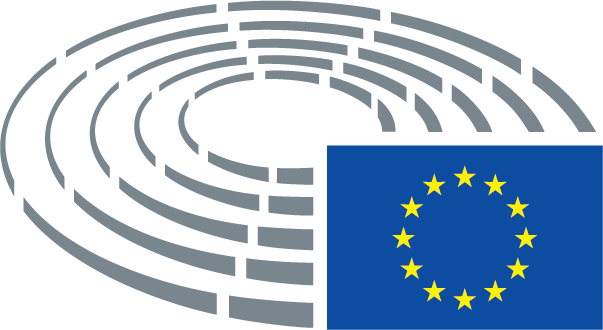 Datum přijetí23.1.2018Výsledek konečného hlasování+:–:0:535053505350Členové přítomní při konečném hlasováníLars Adaktusson, Michèle Alliot-Marie, Nikos Androulakis, Francisco Assis, Petras Auštrevičius, Amjad Bashir, Bas Belder, Goffredo Maria Bettini, Victor Boştinaru, Elmar Brok, Klaus Buchner, James Carver, Fabio Massimo Castaldo, Lorenzo Cesa, Javier Couso Permuy, Arnaud Danjean, Georgios Epitideios, Eugen Freund, Michael Gahler, Iveta Grigule-Pēterse, Sandra Kalniete, Tunne Kelam, Janusz Korwin-Mikke, Andrey Kovatchev, Eduard Kukan, Ilhan Kyuchyuk, Sabine Lösing, Andrejs Mamikins, Alex Mayer, David McAllister, Tamás Meszerics, Francisco José Millán Mon, Clare Moody, Javier Nart, Pier Antonio Panzeri, Ioan Mircea Paşcu, Alojz Peterle, Tonino Picula, Jozo Radoš, Sofia Sakorafa, Alyn Smith, Jaromír Štětina, Dubravka Šuica, László Tőkés, Miguel Urbán Crespo, Ivo VajglLars Adaktusson, Michèle Alliot-Marie, Nikos Androulakis, Francisco Assis, Petras Auštrevičius, Amjad Bashir, Bas Belder, Goffredo Maria Bettini, Victor Boştinaru, Elmar Brok, Klaus Buchner, James Carver, Fabio Massimo Castaldo, Lorenzo Cesa, Javier Couso Permuy, Arnaud Danjean, Georgios Epitideios, Eugen Freund, Michael Gahler, Iveta Grigule-Pēterse, Sandra Kalniete, Tunne Kelam, Janusz Korwin-Mikke, Andrey Kovatchev, Eduard Kukan, Ilhan Kyuchyuk, Sabine Lösing, Andrejs Mamikins, Alex Mayer, David McAllister, Tamás Meszerics, Francisco José Millán Mon, Clare Moody, Javier Nart, Pier Antonio Panzeri, Ioan Mircea Paşcu, Alojz Peterle, Tonino Picula, Jozo Radoš, Sofia Sakorafa, Alyn Smith, Jaromír Štětina, Dubravka Šuica, László Tőkés, Miguel Urbán Crespo, Ivo VajglLars Adaktusson, Michèle Alliot-Marie, Nikos Androulakis, Francisco Assis, Petras Auštrevičius, Amjad Bashir, Bas Belder, Goffredo Maria Bettini, Victor Boştinaru, Elmar Brok, Klaus Buchner, James Carver, Fabio Massimo Castaldo, Lorenzo Cesa, Javier Couso Permuy, Arnaud Danjean, Georgios Epitideios, Eugen Freund, Michael Gahler, Iveta Grigule-Pēterse, Sandra Kalniete, Tunne Kelam, Janusz Korwin-Mikke, Andrey Kovatchev, Eduard Kukan, Ilhan Kyuchyuk, Sabine Lösing, Andrejs Mamikins, Alex Mayer, David McAllister, Tamás Meszerics, Francisco José Millán Mon, Clare Moody, Javier Nart, Pier Antonio Panzeri, Ioan Mircea Paşcu, Alojz Peterle, Tonino Picula, Jozo Radoš, Sofia Sakorafa, Alyn Smith, Jaromír Štětina, Dubravka Šuica, László Tőkés, Miguel Urbán Crespo, Ivo VajglLars Adaktusson, Michèle Alliot-Marie, Nikos Androulakis, Francisco Assis, Petras Auštrevičius, Amjad Bashir, Bas Belder, Goffredo Maria Bettini, Victor Boştinaru, Elmar Brok, Klaus Buchner, James Carver, Fabio Massimo Castaldo, Lorenzo Cesa, Javier Couso Permuy, Arnaud Danjean, Georgios Epitideios, Eugen Freund, Michael Gahler, Iveta Grigule-Pēterse, Sandra Kalniete, Tunne Kelam, Janusz Korwin-Mikke, Andrey Kovatchev, Eduard Kukan, Ilhan Kyuchyuk, Sabine Lösing, Andrejs Mamikins, Alex Mayer, David McAllister, Tamás Meszerics, Francisco José Millán Mon, Clare Moody, Javier Nart, Pier Antonio Panzeri, Ioan Mircea Paşcu, Alojz Peterle, Tonino Picula, Jozo Radoš, Sofia Sakorafa, Alyn Smith, Jaromír Štětina, Dubravka Šuica, László Tőkés, Miguel Urbán Crespo, Ivo VajglNáhradníci přítomní při konečném hlasováníBrando Benifei, Marek Jurek, Jo Leinen, Miroslav Poche, José Ignacio Salafranca Sánchez-Neyra, Traian Ungureanu, Bodil Valero, Marie-Christine VergiatBrando Benifei, Marek Jurek, Jo Leinen, Miroslav Poche, José Ignacio Salafranca Sánchez-Neyra, Traian Ungureanu, Bodil Valero, Marie-Christine VergiatBrando Benifei, Marek Jurek, Jo Leinen, Miroslav Poche, José Ignacio Salafranca Sánchez-Neyra, Traian Ungureanu, Bodil Valero, Marie-Christine VergiatBrando Benifei, Marek Jurek, Jo Leinen, Miroslav Poche, José Ignacio Salafranca Sánchez-Neyra, Traian Ungureanu, Bodil Valero, Marie-Christine VergiatNáhradníci (čl. 200 odst. 2) přítomní při konečném hlasováníBeatriz Becerra Basterrechea, Teresa Jiménez-Becerril Barrio, Barbara Kudrycka, Tiemo WölkenBeatriz Becerra Basterrechea, Teresa Jiménez-Becerril Barrio, Barbara Kudrycka, Tiemo WölkenBeatriz Becerra Basterrechea, Teresa Jiménez-Becerril Barrio, Barbara Kudrycka, Tiemo WölkenBeatriz Becerra Basterrechea, Teresa Jiménez-Becerril Barrio, Barbara Kudrycka, Tiemo Wölken53+ALDEPetras Auštrevičius, Beatriz Becerra Basterrechea, Iveta Grigule-Pēterse, Ilhan Kyuchyuk, Javier Nart, Jozo Radoš, Ivo VajglECRAmjad BashirEFDDFabio Massimo CastaldoGUE/NGLJavier Couso Permuy, Sabine Lösing, Sofia Sakorafa, Miguel Urbán Crespo, Marie-Christine VergiatPPELars Adaktusson, Michèle Alliot-Marie, Elmar Brok, Lorenzo Cesa, Arnaud Danjean, Michael Gahler, Teresa Jiménez-Becerril Barrio, Sandra Kalniete, Tunne Kelam, Andrey Kovatchev, Barbara Kudrycka, Eduard Kukan, David McAllister, Francisco José Millán Mon, Alojz Peterle, José Ignacio Salafranca Sánchez-Neyra, Jaromír Štětina, Dubravka Šuica, László Tőkés, Traian UngureanuS&DNikos Androulakis, Francisco Assis, Brando Benifei, Goffredo Maria Bettini, Victor Boştinaru, Eugen Freund, Jo Leinen, Andrejs Mamikins, Alex Mayer, Clare Moody, Pier Antonio Panzeri, Ioan Mircea Paşcu, Tonino Picula, Miroslav Poche, Tiemo WölkenVERTS/ALEKlaus Buchner, Tamás Meszerics, Alyn Smith, Bodil Valero5–ECRBas Belder, Marek JurekEFDDJames CarverNIGeorgios Epitideios, Janusz Korwin-Mikke00